Подготовила и провела учитель начальных классов Ястребова А.П.Тема: Береги землю родимую, как мать милую.Цель : знакомство учащихся с культурой  народов , проживающих на  Кубани , воспитание толерантного отношения к представителям других национальностей, развитие творческих способностей учащихся, воспитание музыкальной культуры школьников, воспитание патриотических чувств; развитие творческих способностей учащихся.Оборудование : мультимедийная установка, проектор, презентация фонограммы музыкальных произведений.Ход  урока.I.Организационный момент ( чтение стихотворение учащимся) Слайд 2Посмотрите вокруг 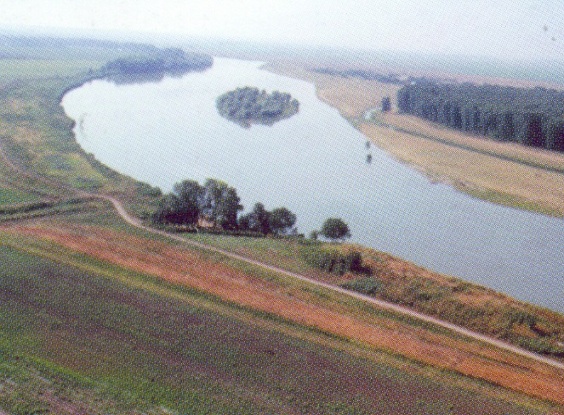 Зачарует краса И нету края краше нашего Золотятся хлеба, зеленеют сады, Даль морская лазурью окрашена. А какие сады на Кубани у нас!А какие девчата- красавицы!Кубань  - это житница нашей страны. - Стихами, песнями славится.Учитель: На такой удивительно красивой земле живет  народ , создавший самобытную культуру, уходящую своими корнями в творчество двух народов - русского и украинского, народ, сказавший свое слово о нашем крае и Кавказе. Если мы хотим чувствовать себя гражданами мировой цивилизации, мы должны знать культуру своего края. Должны перенять опыт обычаев и традиций, опыт воспитания трудолюбия, уважения к старшим у разных народов, и казаков в первую очередь. Это то, что накоплено многими поколениями, и мы должны передать его последующим.II.   Постановка целей и задач урока.III.Изучение нового материалаУчитель: На территории нашего края проживает более 120 национальностей. А сколько это семей? Трудно и сосчитать.- Ребята, а как вы понимаете слово семья? (ответы детей)Семья слово это понятно всем, как слово «хлеб» и «вода». Семья- это дом, это папа имама, бабушка и дедушка, это любовь и забота, труд и радость, несчастья и печали, привычки и традиции. Я расскажу Вам легенду. В давние времена жила одна семья, и в ней царили мир, любовь и согласие. Молва об этом долетела до правителя тех мест, и он спросил у главы семьи: «Как Вам удается жить, никогда не ссорясь, не обижая друг друга?». Старец взял бумагу и написал на ней что-то. Правитель взял бумагу, посмотрел и удивился: на листе было написано сто раз одно и то же слово- «понимание».  - Почему было написано слово «понимание»?        (ответы детей)Ученица: Единой семьею  народы  живут, Кубань  хлебосольную «мамой» зовут. Ей песни, легенды свои посвящают.Ученик: Одна из легенд докатилась до насУченица: Её мы поведаем миру сейчас.( На фоне музыки звучит голос учителя )Сотворяя Землю, задумал Всевышний создать райский уголок на ней. Выбрал он край благодатный, наделил его покоем, красотой и нарек его  Кубанью . И  населил  сей край  народами  разноязычными, и благословил их, глаголя: «Живите и украшайте землю сию, но помните заповедь мою: любите ближнего, как самого себя, и тогда радость и счастье не покинет вас». Но ослушались люди Творца своего. Каждый народ возгордился и стал возносить лишь свою культуру. И тогда произошло великое несчастье: не слышались больше песни и смех. Старикиперестали рассказывать внукам сказки и былины, старинные предания, ушли из жизни традиции и обычаи. Некогда благоухающая земля стала увядать. Мрак и холод опустился на нее… Холод и мрак..И воздели люди руки к небу, обратили лицо свое к Создателю и возопили:- О, Всевышний! Помоги нам, наставь нас на путь истинный.И ответил им Создатель:Ваша сила в любви, и дружбе, и уважении друг к другу. Культура одного народа - это капля. Капля к капле - будет большая река, которая оросит вашу землю и сделает ее вновь цветущей и благодатной.О, Всемогущий, единый и неделимый для всех народов, пошли нам свой свет небесный, позволь нам при свете дня показать друг другу то, что все народы,  населяющие  сей край, достойны украшать его своими песнями и танцами, обычаями и  традициями .И сказал Творец:- Быть по сему...( Учащиеся в национальных костюмах читают стихии знакомят ребят с традициями своего народа )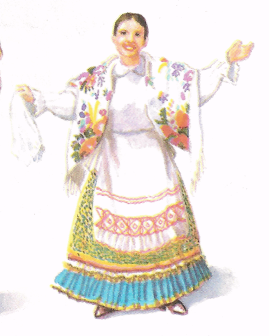 Кубань, российская земля, (слайд 3)Сады, бескрайние поля...Бьет русский сын тебе поклонПесня русская - это просторы, По которым всю жизнь мне идти. Это батюшка - Дон у Ростова,Это матушка - Волга в пути. Все она своим сердцем объемлет,Ей и 20, и 10000 лет.Песню русскую, русскую землю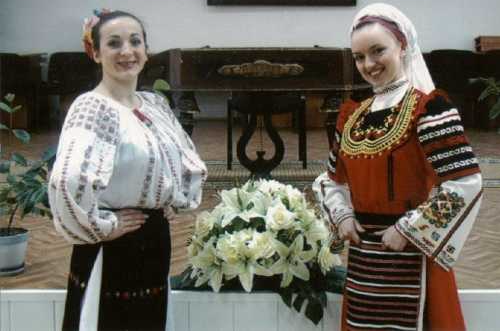 Так люблю, что и слов больше нет!На славной Кубани живут молдаване-(слайд 4)Сыны плодородной земли. Веселые песни, горячие танцы Они на Кубань принеслиСлушание м.и.т. «Молдовеснянка»Нэнька моя, Украина моя: (слайд 5)Хлебные нивы от края до края,Вдаль убегают беленные хаты Мы на Кубань расселились когда - то,-Домом родным этот край почитаем, Земли  Кубани , «як матерь кохаем».(Исполняется украинская народная песня)Есть на  Кубани   народы  - славяне, (слайд 6)Одних- белорусы зовут. Лицом и душою красивые люди, 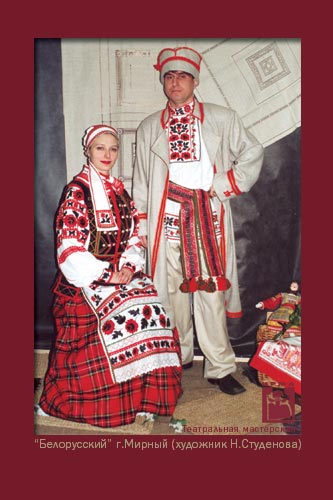 В согласье и дружбе живут.(Слушание белорусской народной песни «Бульба»)Житель гор возьмет с собой в дорогу       (слайд 7)И вино, и хлеб, наверняка, Друга навстречу – Есть чем, слава Богу, Угостить на бурке кунака.Гость для горца -Как звезда в зените.Только в горы , помните о том,Хлеба и вина вы не берите -Встретят вас и хлебом , и вином.Горец за вершины перевала Без оружья не пускался в путь. И не раз опасность обнажала 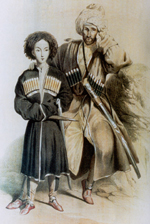 Лезвие, нацеленное в грудь.Вы с собой оружье не берите.На дорогах до седых высотКаждый горец - ваш телохранитель –Сам погибнет, но друзей спасет.С вершины Арарата, от древней земли (слайд 8)Обычаи предков с собой принесли, Армяне, веселый и дружный народ, Который прекрасные песни поет.Едва забормотал ручей, Едва над зеленью долин Запела птица меж ветвей, 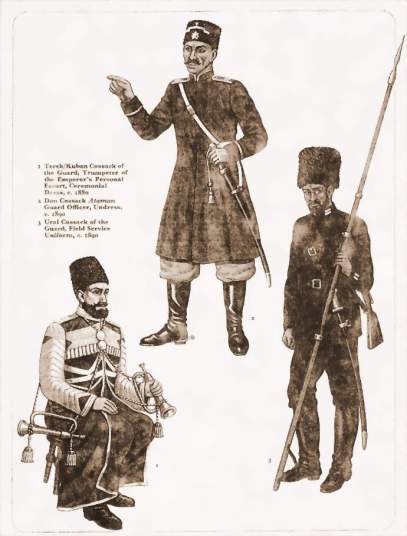 Заговорил и ты, мой сын.Ты слово первое сказал На древнем нашем языке. Губами детскими припал К бессмертным струям в роднике.Мой сын, тебе я отдаю наследство. Обещай беречь, как ценный клад,Как жизнь свою, Армянскую родную речь.Храни язык, да будет он так чист, Как родничок в горах, Храни его для всех времен,Как незабвенных предков прах. Не забывай же чистоты, Куда бы ты не правил путь,И если мать забудешь ты, Армянской речи не забудь.(Звучит армянская песня «Солнце и луна»)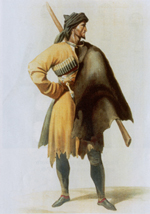 О, Адыгея, родная моя! (слайд 9)Благословенная предков земля. Здесь по законам чести живут, Чтут стариков и обычаи чтут.Каждый адыг может гостя принять, Может коня на скаку оседлать,Друга адыг не оставит в беде, В горе поможет ему и в нужде.Адыги на земле моей живут, Их издавна черкесами зовут, Смеются солнцу,Добрых ждут дождей, Живут адыги на земле моей.А ты о них не знаешь ничего –Ни песен их гортанных, ни традиций, Когда в ауле человек родится, То дерево сажают в честь него, И выстрелами миру возвестят, Что человека нового растят.Адыги на земле моей живут, Их издавна черкесами зовут.Во имя счастья не прощают зла, Не верят трусам, уважают гордость. Смешав огонь и мудрость в сердце горца, Кровь пламенно черкесская течет.Тебе б увидеть, как они танцуют, Тебе б услышать, как они поют, На скакунах по праздникам гарцуют, И снова сбруя серебром звенит.(прослушивание адыгейской мелодии)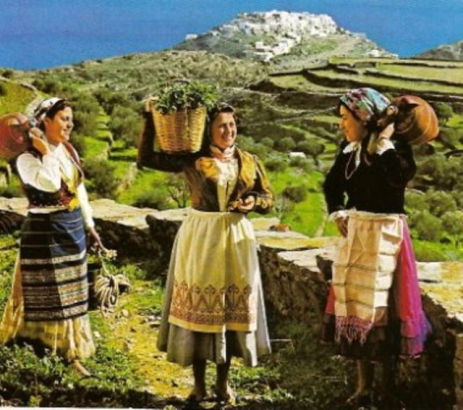 Родную Кубань полюбили навеки Веселые, щедрые, вольные греки. Покинув когда - то родную Элладу,В Кубани цветущей нашли мы отраду. Кубани мы песню свою посвящаем И щедрое сердце ее прославляем.(Исполняется греческая песня и танец «Сиртаки»)Учитель : И был вечер, и было утро, а танцам, песням и всеобщему веселью не было конца. И стекались культуры разных  народов  в звонкие ручейки, и соединялись они в полноводную реку, оросившую Землю. Зацвели на ней сады, зашумели хлеба...И поняли люди разных национальностей, что они все - ветви одного дерева, у которого общие корни, и что только любовь и дружба творит чудеса, только они могут сделать нашу землю красивой и благодатной. Сегодня на  Кубани  живет свыше 110 национальностей. В нашей школе обучаются и крепко дружат между собой мальчишки и девчонки из русских, армянских, грузинских, украинских, чеченских, азербайджанских, адыгейских, молдаванских семей. Давайте и мы сохрани то, что досталось от предыдущих поколений. Давайте преумножать богатства нашей кубанской земли, развивать культуру, сохраняя обычаи и  традиции   народов ,  населяющих  кубанский край. Давайте учиться чувствовать, понимать и осмысливать мир, потому что это путь к свету и добру, пониманию, терпимости, воспитанию гражданской идентичности.IV.  Итог урока.Что жизнь коротка - не беда, В ней можно успеть очень много,Лишь мирно бы солнце светило всегда, Сияло над каждым порогом.Всем ясно, что стала мала Сегодня Земля для сражений.И только как прежде она Просторна для добрых свершений.Мир дому твоему!Мир небу твоему!!!Мир твоему, земля, большому дому!!!